CAMP MARSHALLCamp Ambassador Information 2010 Camp Marshall Ambassadors:  Our goal was to have a Camp Marshall Ambassador in every congregation to help educate our members about the ministry of our camp.  Below is specific information from our 2010 season:2010 Enrollments:  Camp dropped from 540 to approximately 450 persons served in 2010.  This drop was in large part due to our Day Camps which dropped back to two program locations (from six the previous years) for three program weeks, accounting for a drop in about 100 persons served.  In 2010 we are working on relationships with:All Saints’, Columbia Falls (two weeks)Christ Church, KalispellSt. James’, BozemanSt. Peter’s, HelenaeleHhhhhHhChurch of the Nativity, Helena St. Luke’s and St. Stephen’s – Billings (one week)which will take us back to seven weeks of day camp programming.Time:  The goal in 2010 was to have 5,500 hours of volunteer labor for the camp.  This could include serving as a counselor, laborer, cook, prayer support, advertising etc… we managed to track approximately 5,500 hours of volunteer time.  Our ability to accomplish this goal was in large part due to the AmeriCorps grant our camp received – due to the efforts of Julie Sisler, John Laimbeer and Roger Stone who put a great deal of effort into the grant writing.AmeriCorps:  planted over 750 trees, removed intermediate fuel or “ladder fuels” on approximately 10 acres of our property, replaced the kitchen floor in Brewer Lodge and a number of other facility improvements.  Other, important volunteer work, 33 volunteers gave over 1,600 hours of time for our summer program, while other volunteers made enough quilts for every one of our Grace campers and our staff this summer (over 50 quilts).Talent:   In 2010, we sought and were blessed by the support of quilters, laborers, counselors, builders, carpenters, prayer support, advertising support & fund raising support.  Some of the support is very tangible including (but not limited to), over 50 quilts came to camp for our Grace Camp program, skilled carpenters/contractors assisted in a number of projects around the camp – and well over 30 people volunteered to serve as counselors, nurses, and day camp staff making our programs possible.  Special Note:  Grant writing:  Two successful grants were written:  First a grant to AmeriCorps – generating over 3,500 hours in volunteer labor and second, a United Thank Offering grant which netted over 55,000 to help pay for our drain field!  Treasure:   The goal for 2010 was to raise $150,400.00 or 1,875 gifts of $80.   As of November 31st we raised (including the UTO Thank Offering grant)  $113,395.44 Specific Ministry                                      Funding Goals       	      Funds raised by November 31, 2010Grace Camp  				12,200.00			 13,104.00Camp Funds 				32,200.00			 37,056.74Special Projects*			96,000.00			 60,504.00Long Term investments			10,000.00			   2,730.70		Total funding goal			150,400.00			113,395.44Volunteer Hours 			    5,500				     5,500Scholarship summary for 2010.  A brief summary of your accomplishments:Through financial gifts to the Diocese:Grace Camp:  Twenty students received a summer program experience funded via $13,104 in donations.Fifty four Scholarships, totaling $9,553 were provided directly to youth and families making a summer program experience possible.Twenty two staff members (and adult volunteers) were provided a free camp experience, totaling $5,095 making a summer program experience possible.  Most importantly, this benefit made it possible for parents to volunteer their time or serve as a staff person for our camp.Through Local Congregations:Sixty one students received partial or full scholarships to help provide a summer camp experience.  Financial support from congregations totaled 12,849.Summary:Thanks entirely to you, 157 students and families were gifted $40,601 to make a summer camp experience possible. This is an amazing accomplishment and every one of you shares in this wonderful accomplishment.  Imagine what you have made possible for a young person or family when you made a gift to camp! 2010 Facility/Property ReportAgreement with Wild Horse Island Association continues:   In the spring of 2010 the Wild Horse Island Association completed a fence to mark the boundary of the area they use by permission of the Episcopal Diocese of Montana.Drain Field:  This major project began in the fall of 2010.  Most of the project was completed, before work was stalled due to freezing temperatures.  We hope the project will be complete soon after things thaw.Plans for the replacement drain field:  On September 3rd 2009 the state Department of Environmental Quality approved the plans for the new drain field which were drawn by West Central Environmental Consultants.  The project was then placed in a bid process which provided us with the necessary information we needed to begin fund raising.  The estimated cost of the complete project, including engineering, miscellaneous expenses, and electrical came to $96,079.The scope of the project includes replacement of three existing drain fields; one located by Canterbury Lodge, the second at the girls shower house and the third which serves the site manager’s house.  In conjunction with this construction, a second trench will be created to accommodate a new fresh water supply line at the staff house which will be extended to the site manager’s home across the road.  Brewer Lodge Kitchen Floor:  AmeriCorps members completely removed the kitchen to allow for the much needed replacement of the floor.  Ladder Fuels:  The AmeriCorps team reduced or eliminated ladder fuels and brush fire hazards on more than ten acres of property.  Survey of Record:  In 2010 a Survey of Record, marking the new boundaries of Camp Marshall was nearly completed.  The work was done by WGM Group in Missoula.  This is a significant project (current cost just over $17,000) which needed to be done to protect camp boundaries and to define our site use.Trees:  The AmeriCorps team planted 750 trees (of a mixed stand).David CampbellCamp Marshall DirectorYouth Ministry Report:Youth Ministries: The goal of the youth ministries is to equip every congregation with the tools they need to develop a vision for an active youth ministry in their congregation.  In 2010 my goal was to work closely with any congregation that requested assistance.  Fall Youth Gathering at Diocesan Convention Twenty one students and nine adult volunteers participated in the annual Fall Youth Presence at Diocesan Convention.  The primary focus of the weekend was to vision the development of youth programming in our diocese.   Students were tasked to look at their personal faith development and formation, in their congregation and in our diocese.  Below are the notes – as summarized by PJ Willet & Paul Carlson-Thompson.This work influenced the development of our Ministry Skills workshops planned in 2011 and identified a key funding goal for the camp in 2011 – specifically a new boat!Youth Ministry notes (paraphrased), 9/25/10; Bozeman:What does our call mean to us (as individuals)? Branch out – to older people, and to younger peopleListen – Encourage others to LISTEN to our message It is importantRemember to be a disciple (student – sometimes hard for adults to do)Participate in all ways possibleOutreachAn idea starts in an individualUse the church to help it growWhat does our call mean to us (as a church)?Bring people togetherCommunity serviceSingBe a safe havenBe active in the youthyouth friendly (grow a youth program)Equip people to do Gods workWhat does our call mean to us (at the diocesan level)?Grace campRaise moneyOutreach ministriesLarge numbersFundraisingStatewide youth gatheringWhy??Good way to restore your faith during the school yearIt would bring a youth voice/new ideas to the church3 big Social issues Suicide, drugs, and sexual promiscuityWould we address and hope to change these?Personal sharing regarding what church means to them, etc.Possibilities to dream bigPersonalIncrease wisdomChurchMore Mission tripsMore respect/opportunities for youthDiocesanMore Cat & Mouse/AlienRecreational field (with soft grass)Beds/Sleeping areasStatewide spring youth gatheringWorking boat (for Camp Marshall)Large vans for each church/deanery (e.g. 15 passenger van)New  bigger sail boat (for Camp Marshall)To get paid moreRecreational Center/poolConsulting Training work in 2010:  This includes assisting congregations with Lock-Ins, T-3 training, Congregational Development, Committee work and directing Camps.January 16 – 17:  Safeguarding God’s Children training in HamiltonJanuary 19 – 20:  Provided consultation work to Incarnation, Great FallsJanuary 20 – 21:  Met with Rev. Jacob Knee to discuss Camp CommitteeJanuary 23 – 30:  Attended the Episcopal Camp and Conference Center TrainingFebruary 6 – 7:  Assisted with a Lock-In at St. John’s, ButteFebruary 13 – 14:  Assisted with a Lock-In at All Saint’s, Columbia FallsFebruary 16:  Continuing Education on Safeguarding God’s ChildrenFebruary 19:  Met with Rev. Canon Joseph Scheeler to discuss the possibility of Native American Ministries at Camp MarshallFebruary 23:  Ambassador TrainingMarch 1:  Met to discuss the possibility of having a day camp at St. John’s, ButteMarch 9:  Phone meeting with Camp AmbassadorsMarch 13:  Provided a class on how to begin a youth program / Ministry Skills weekendMarch 14:  Visit to Holy Spirit in Missoula to help with Celebrate Camp Marshall SundayMarch 20:  Provided T-3 training at St. John’s, ButteMarch 24:  Review of Safeguarding Policies with Canon to the OrdinaryApril 6:  Ambassador phone meetingApril 17:  T-3 training at St. John’s, ButteMay 7 – 9:  Youth Program – Discernment weekend in BillingsMay 17:  Presenter at St. John’s, Butte Vestry Meeting for their fall Rally SundayJune 6 – 19:  Directed Staff TrainingJune 20 – 25:  Directed Grace CampJune 27 – July 3:  Directed Jr. Middler One CampJuly 4 – 10:  Directed Family Camp OneJuly 25 – 31:  Directed Senior High CampAugust 1 – 4:  Directed Young Adult CampAugust 9 – 13:  Directed All Saint’s, Columbia Falls Day CampAugust 16 – 20:  Directed All Saint’s, Columbia Falls second Day CampAugust 20 – 22:  Directed the Alumni Weekend at Camp MarshallSeptember 24 – 26:  Diocesan Fall Convention – Directed our Fall Youth ProgramOctober 10:  Consulted with St. John’s, Townsend, T-3 trainingOctober 13:  Attended webinar on Social Media & attended Nativity Episcopal Annual Meeting to pitch Day Camp in the summer of 2011October 21:  Work at Camp MarshallOctober 22 – 24:  Attended youth event at Christ Church, KalispellOctober 27:  Consulted with Incarnation in Great FallsNovember 6 – 7:  Worked a Lock in at St. Peter’s, HelenaNovember 13 – 14:  Worked a Lock in at All Saint’s, Columbia FallsSomething New:  In February, 2010 I took on electronic marketing for the Episcopal Diocese of Montana.  I contracted with Constant Contact – a professional list serve site to help organize and distribute professional e-mail to members of our diocese.  While this initially was for Camp I eventually developed other lists for the diocese.  By December 31st we had five active list serves.(This is from a Feb. 7 list – so the numbers are slightly larger than the contact counts below – which end in December)2/7/2011 Contact CountsProfessional Development:  I attended the annual Episcopal Camp and Conference Centers meeting in Hawaii.  The week provided me with an excellent opportunity to connect with professional directors.  Of particular interest for me was a session on developing excellence into your programs.David CampbellCamp/Youth Director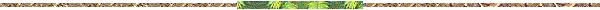 1 Camp Marshall News (Your default list) 271 2 site owner 1 3 Episcopal Youth News 142 4 Christian Formation News 96 5 Bishop Brookhart's Round-Up 92 7 Episcopal Young Adult News 50 PriorSepOctNovDecNew Contacts23151833Removed Contacts10000Do Not Mail List10000Growth22951833Total Contacts229234252255258